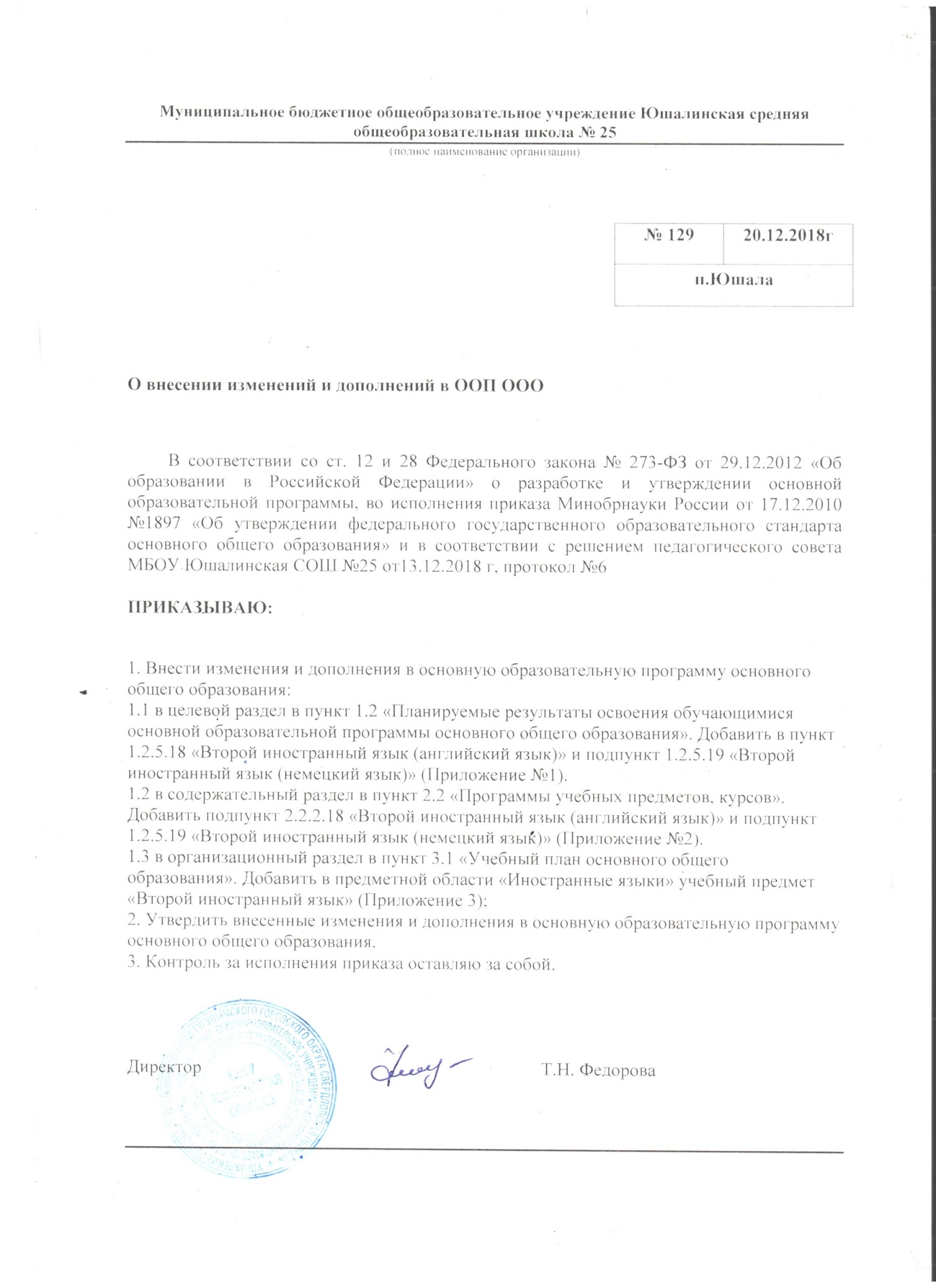 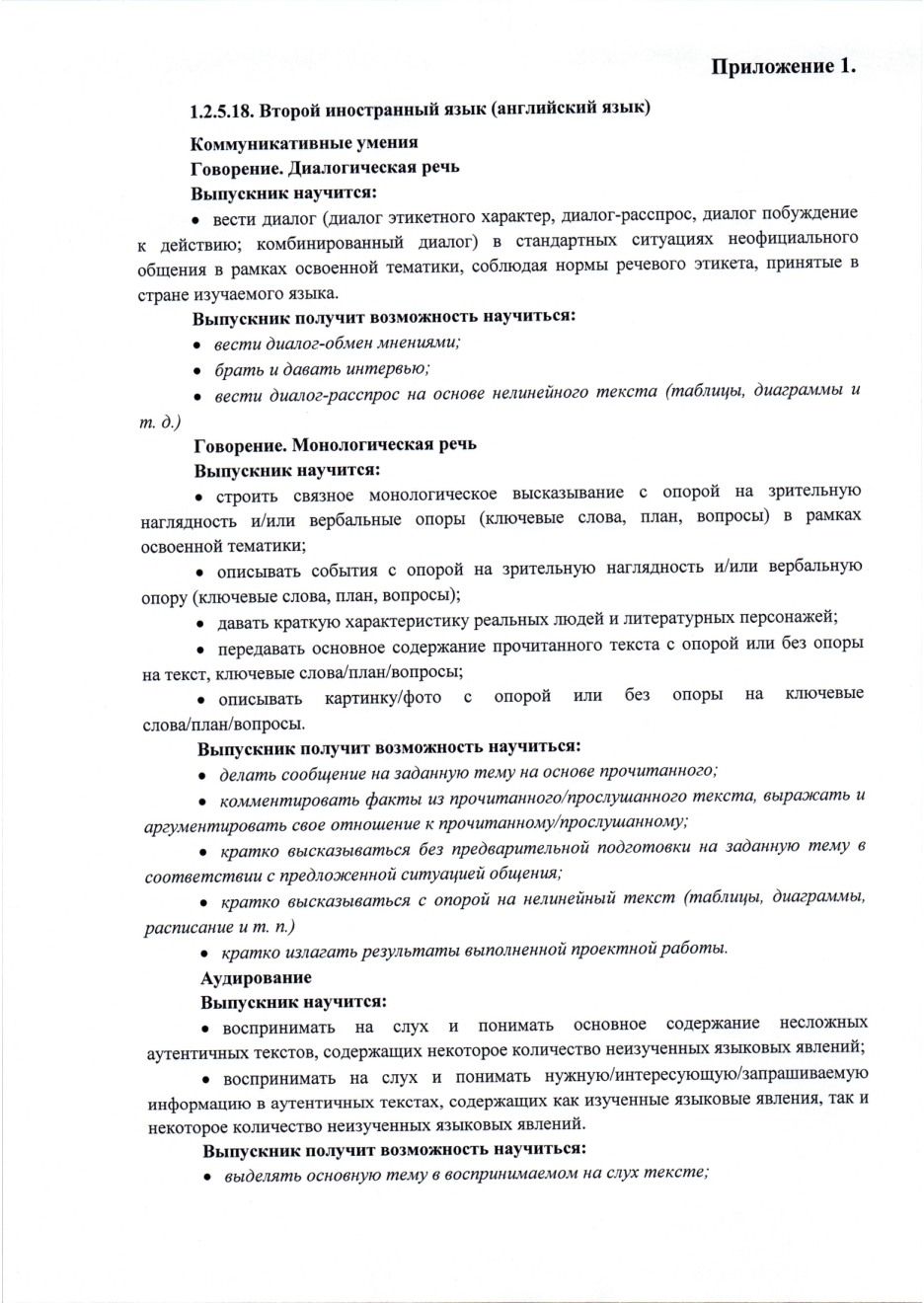 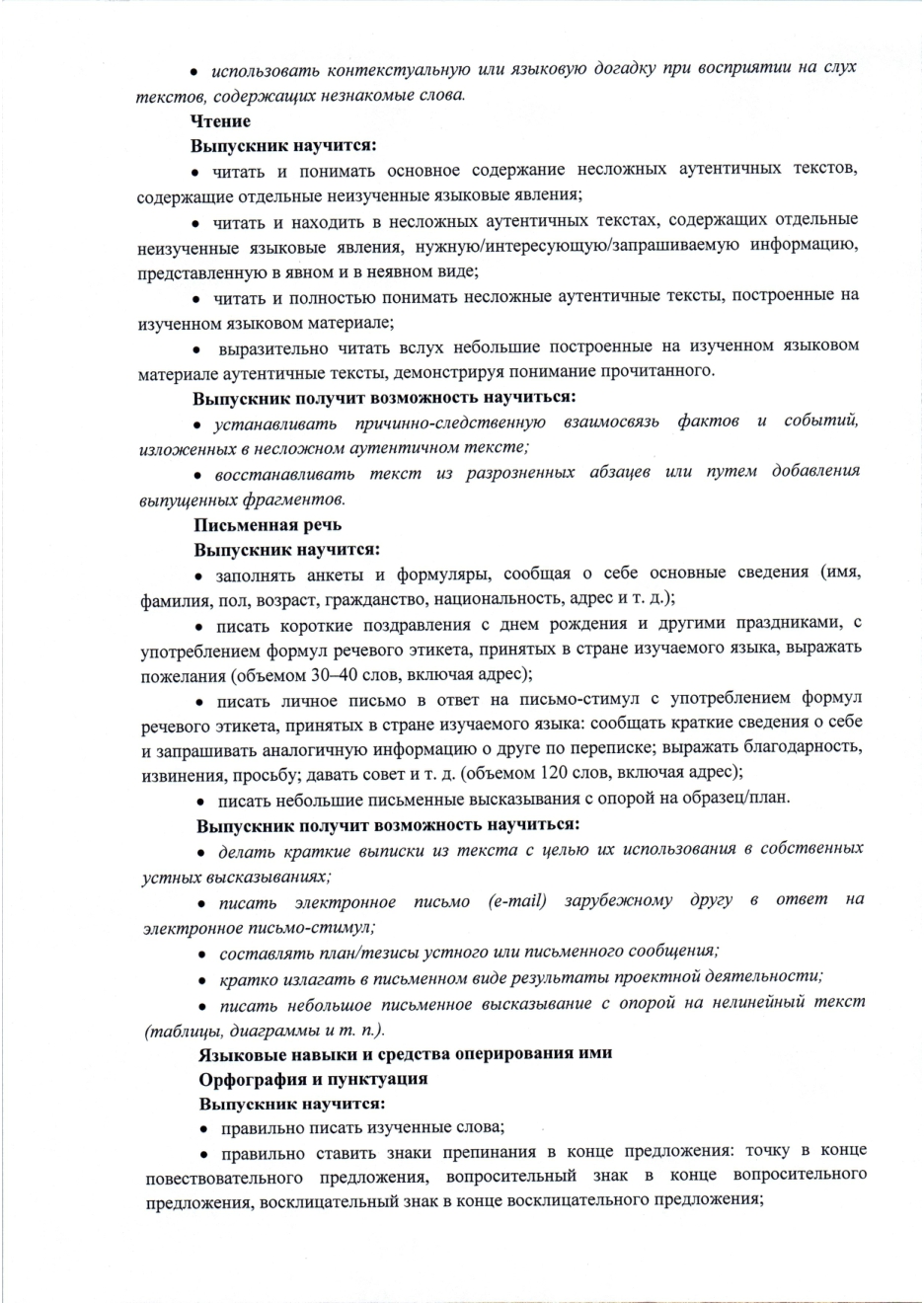 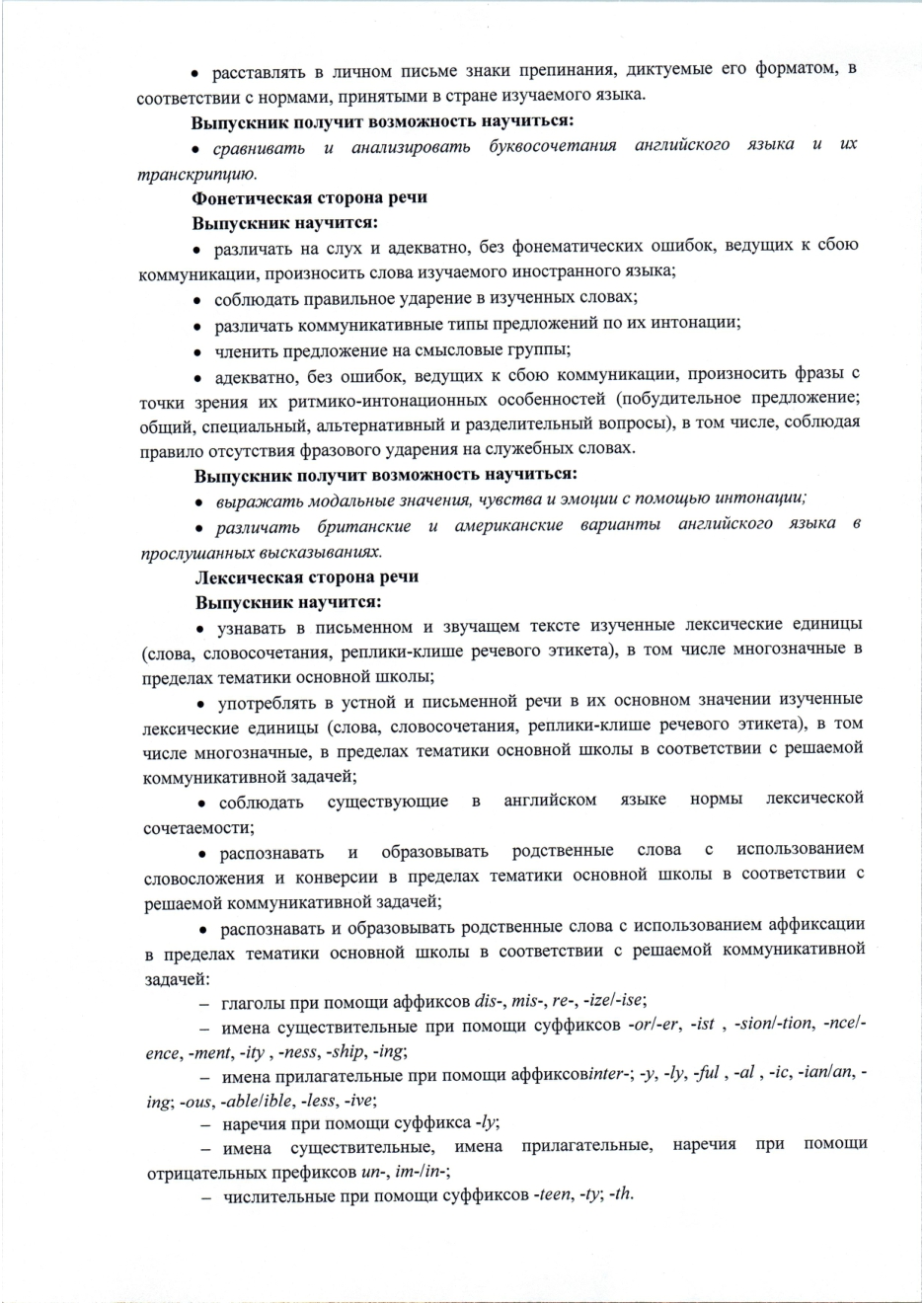 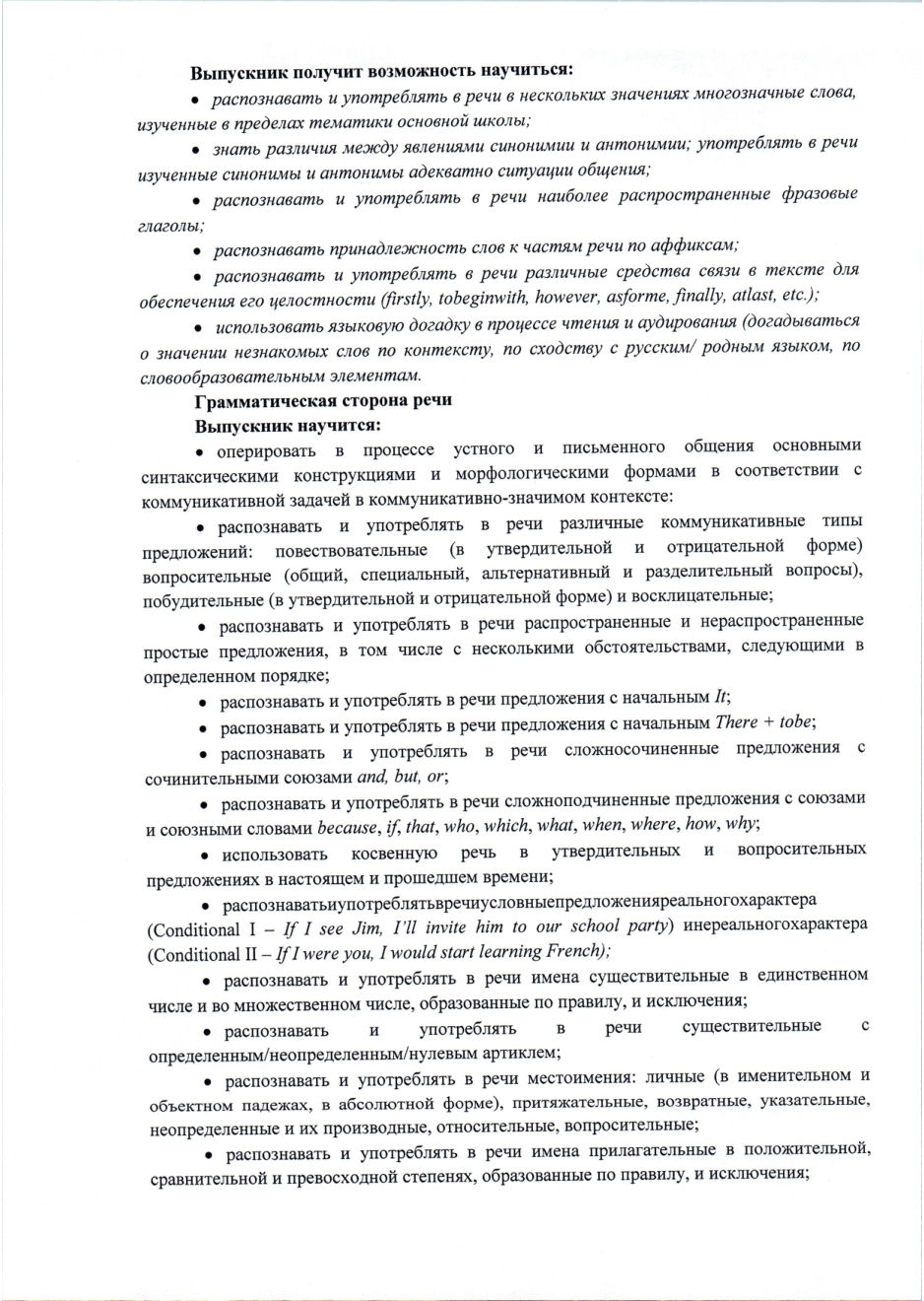 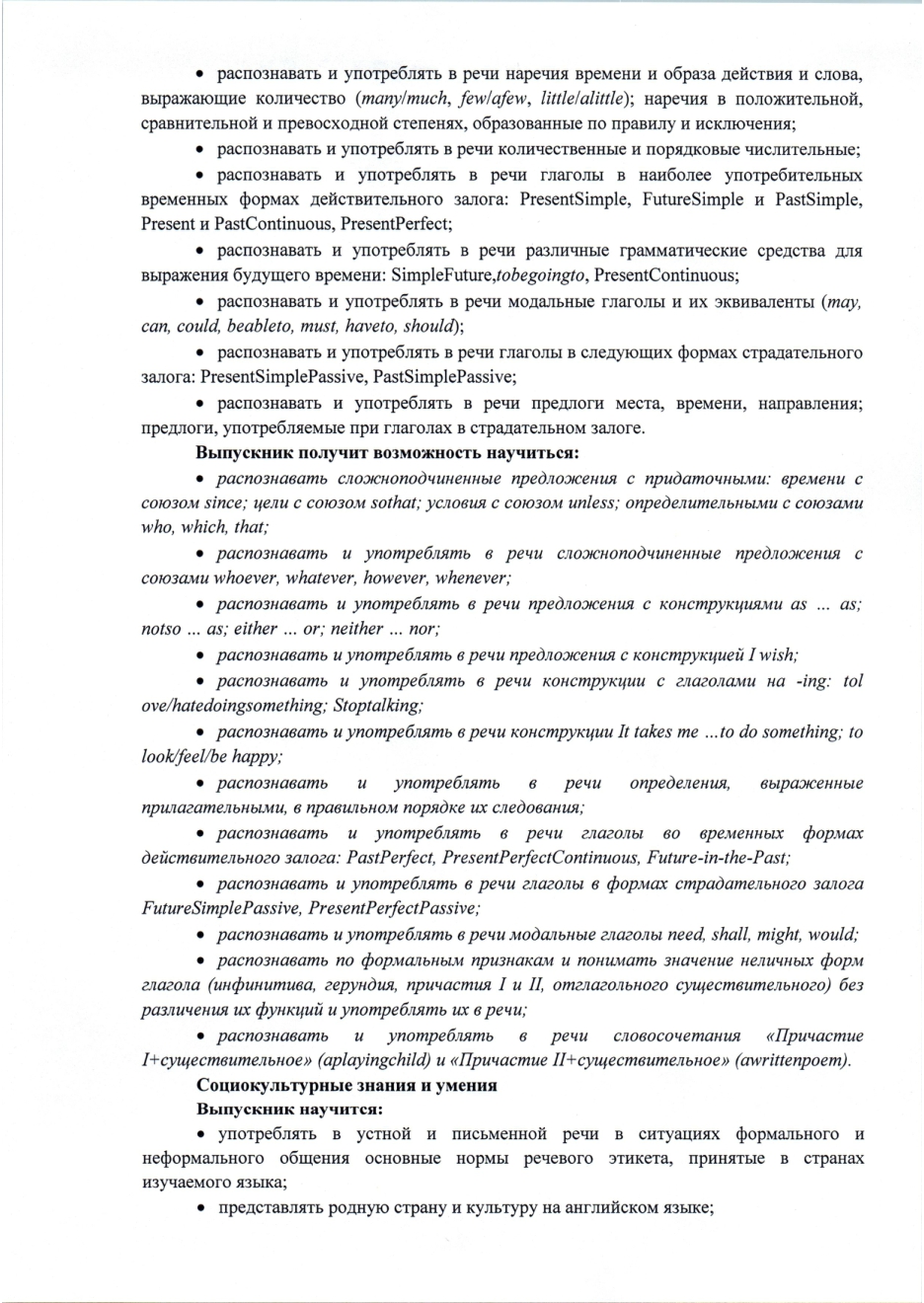 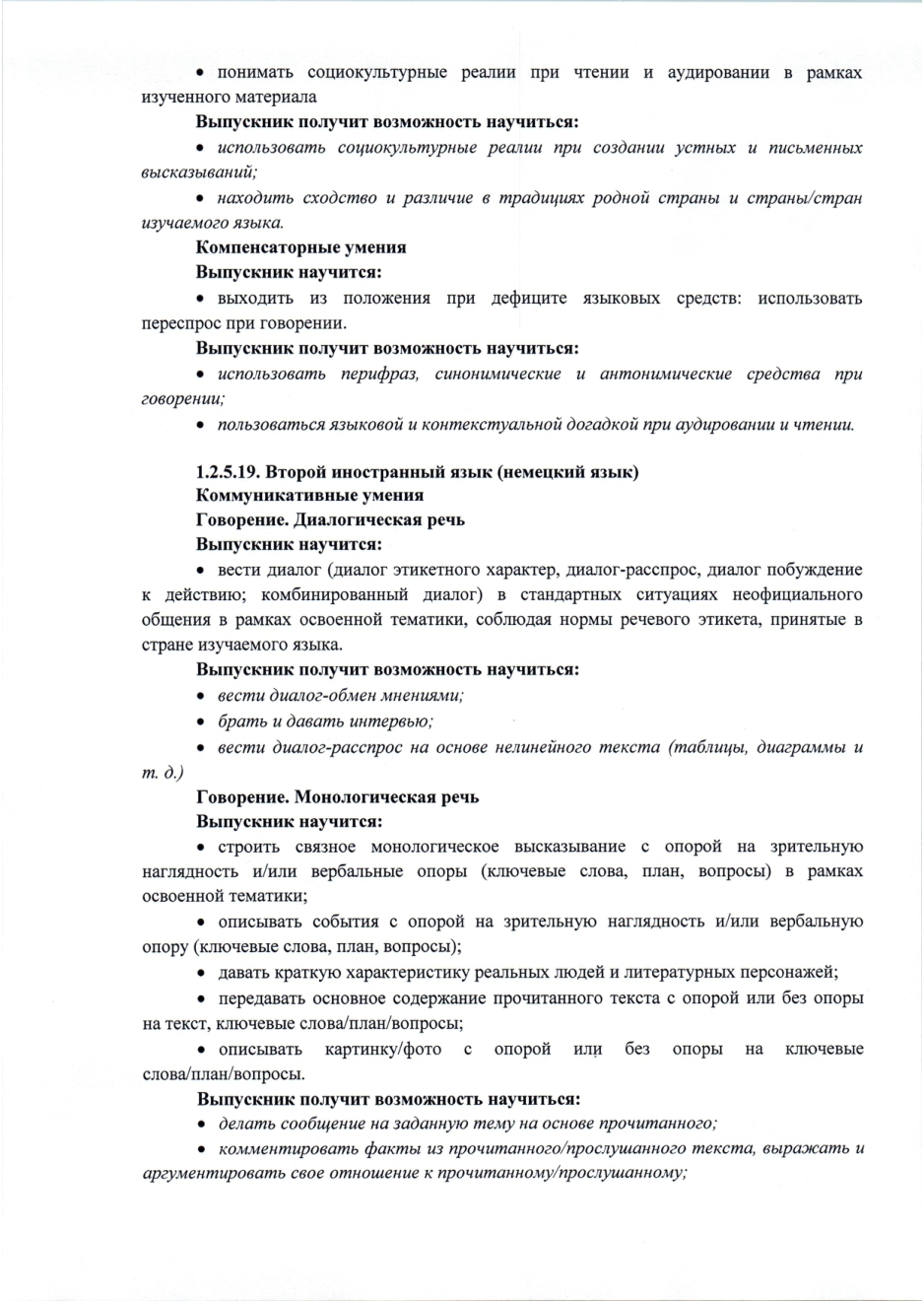 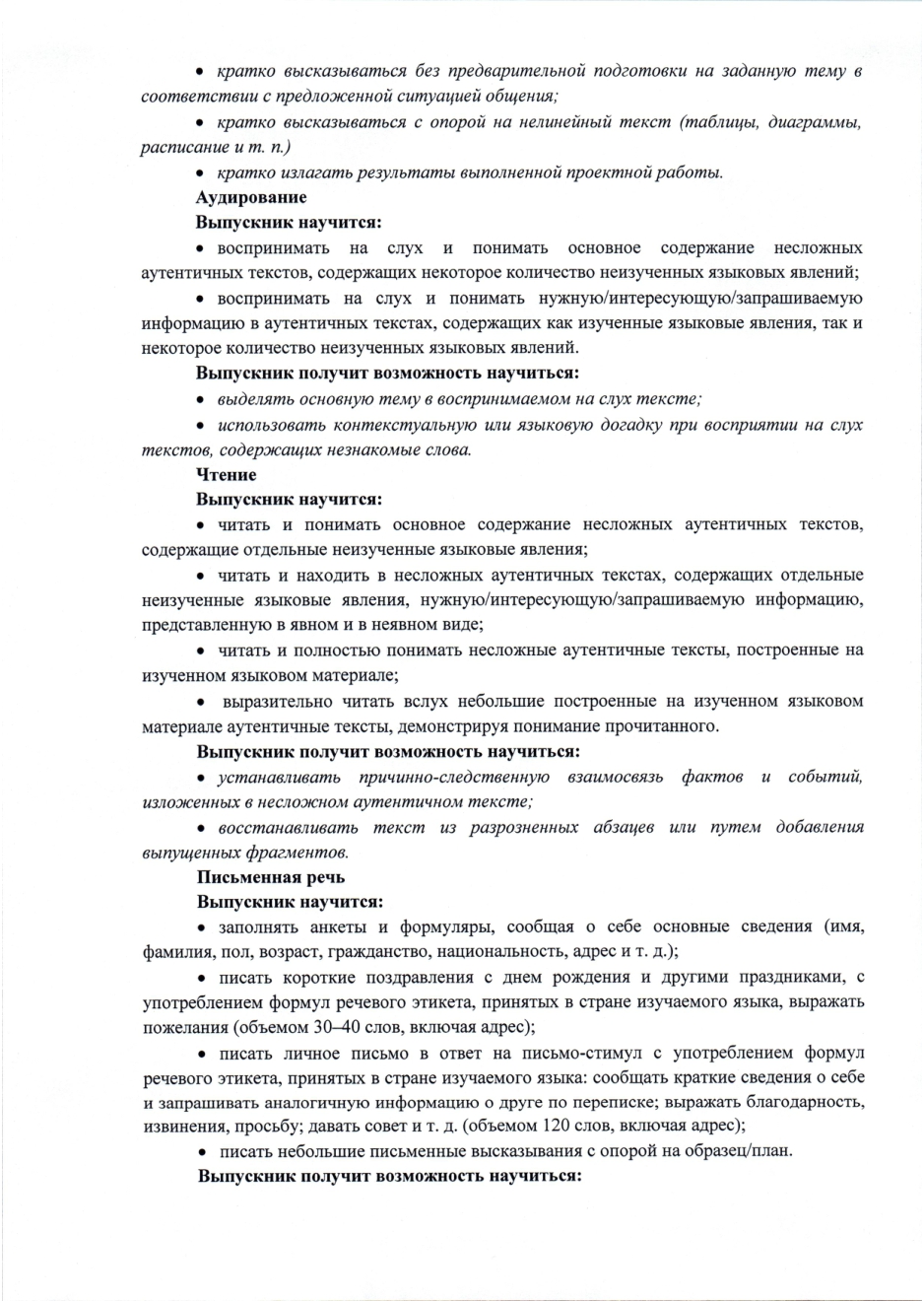 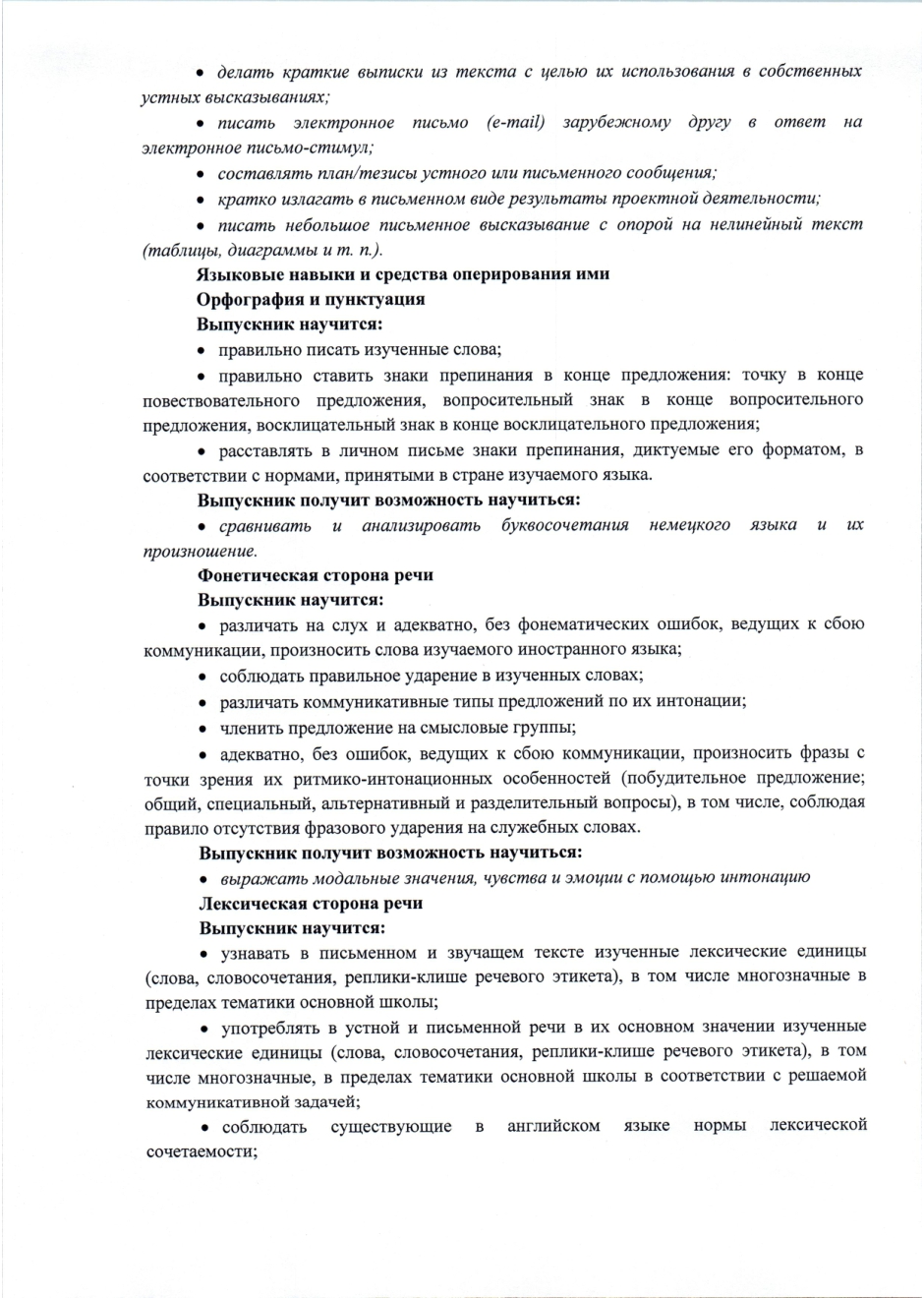 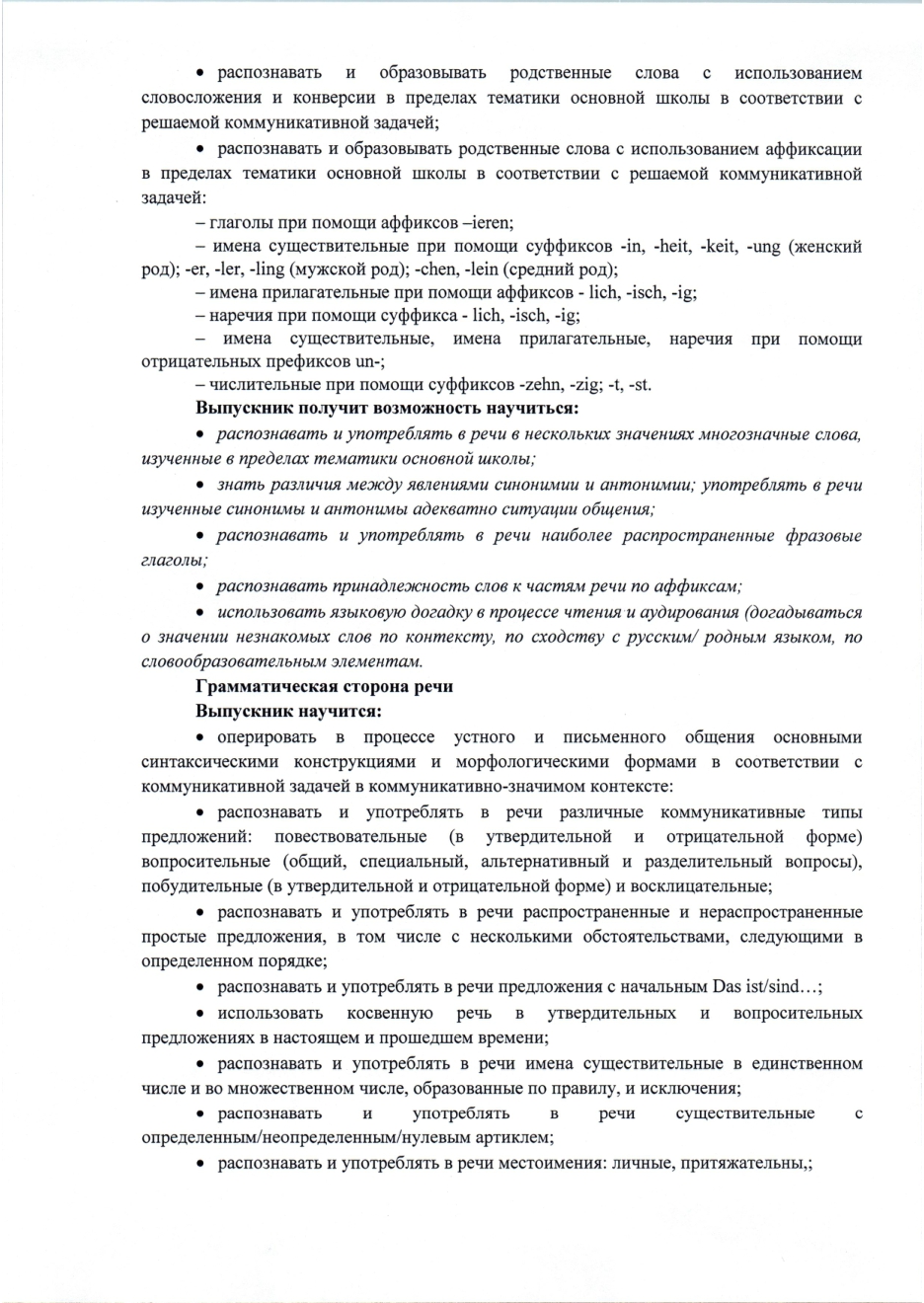 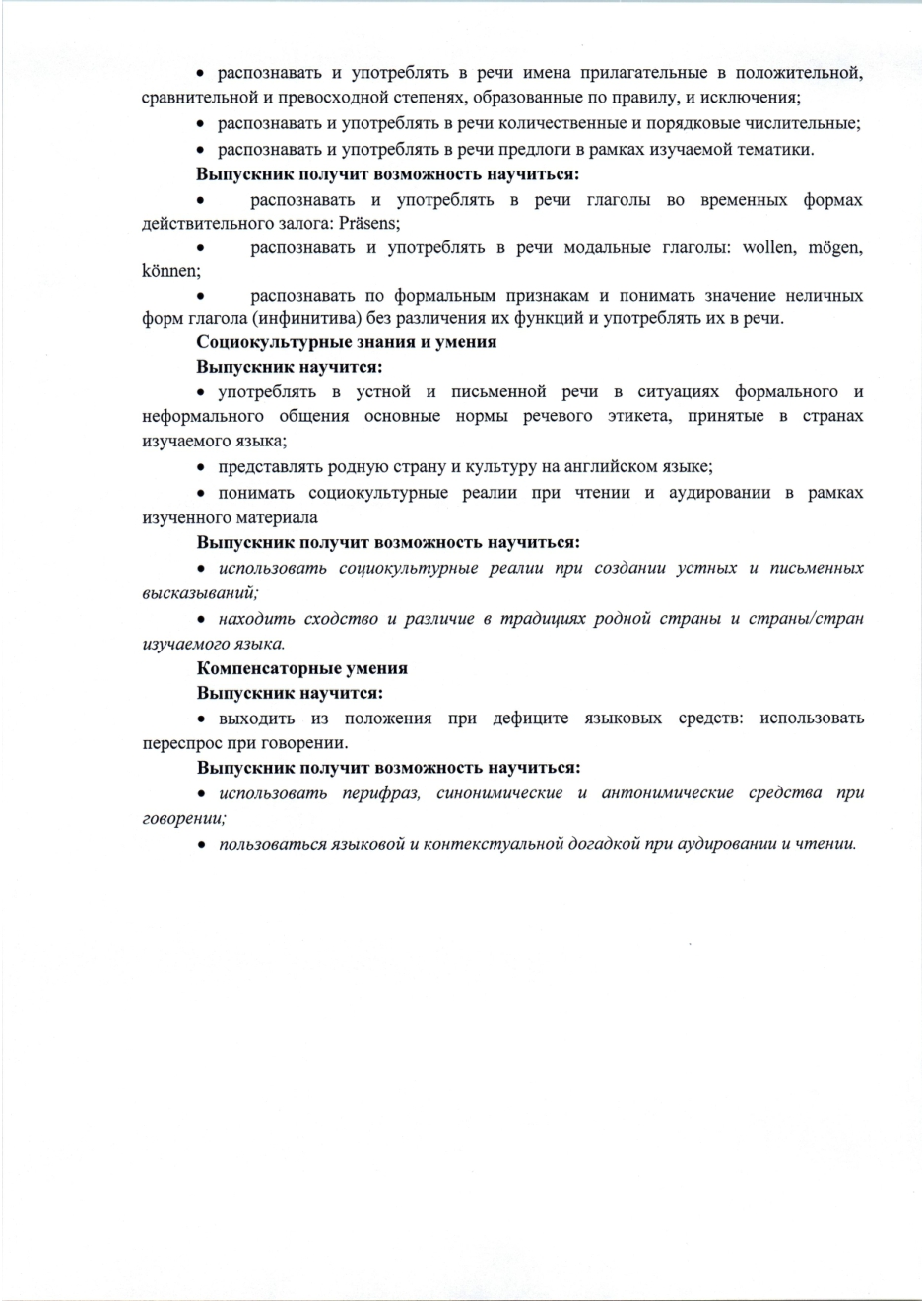 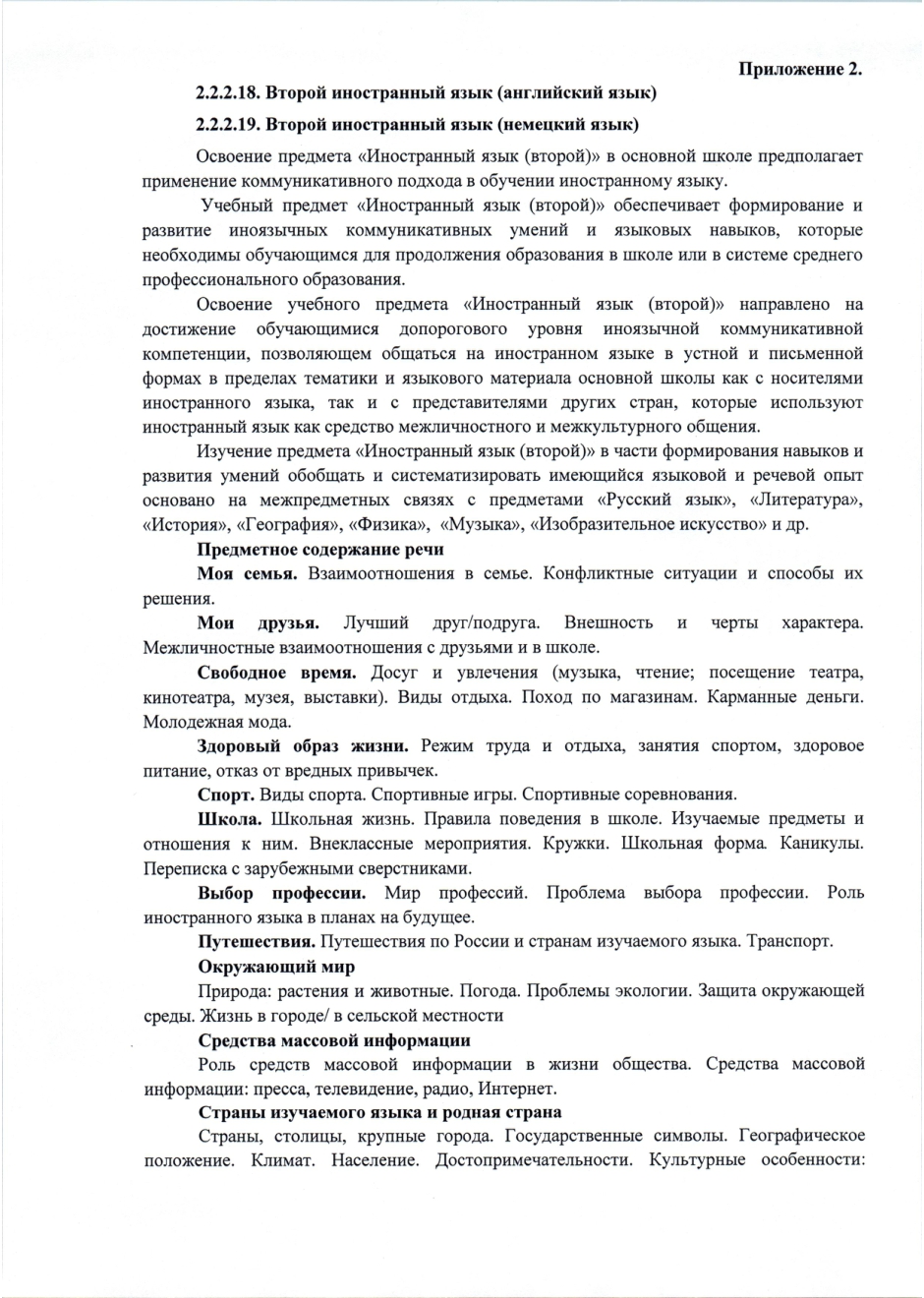 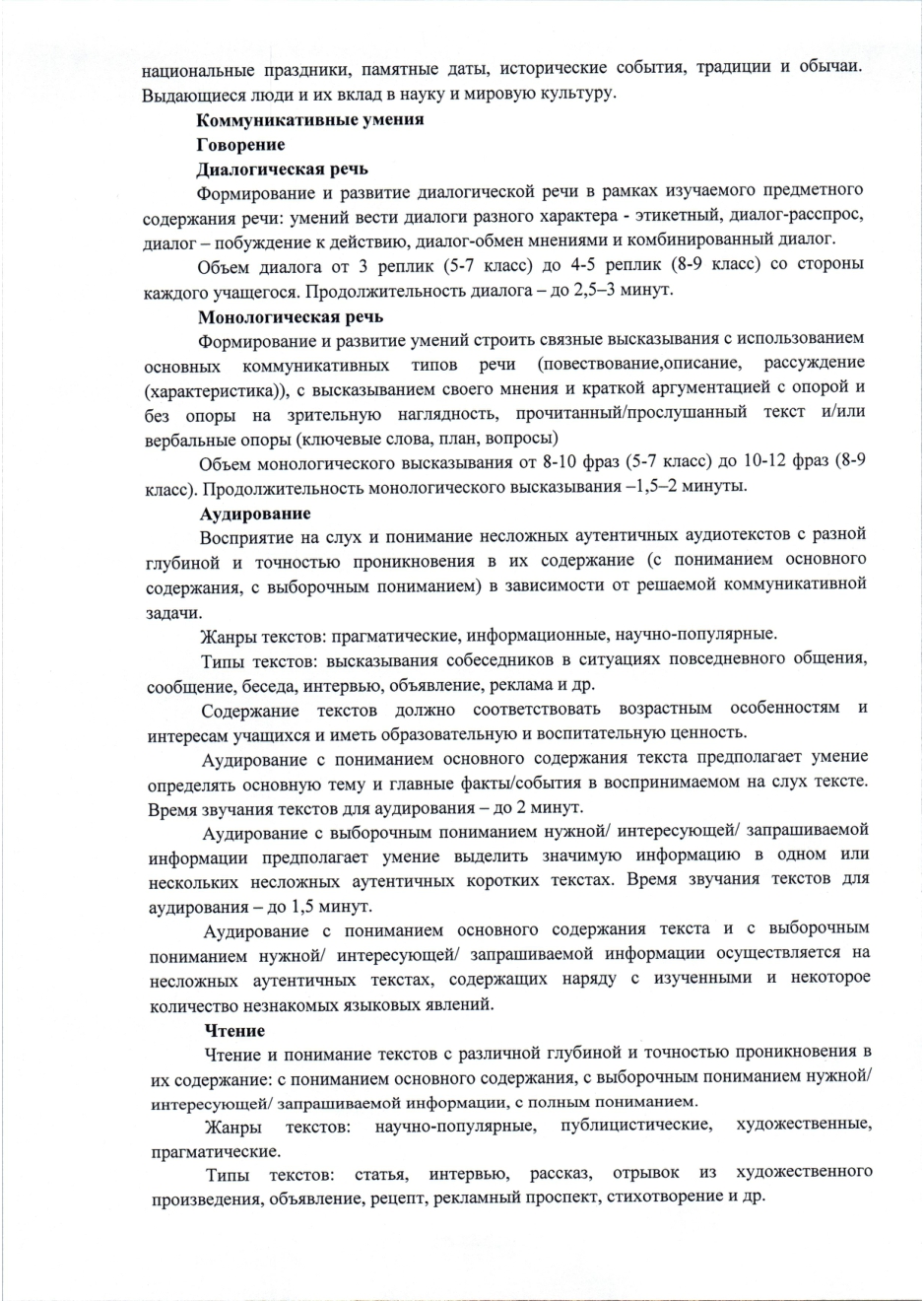 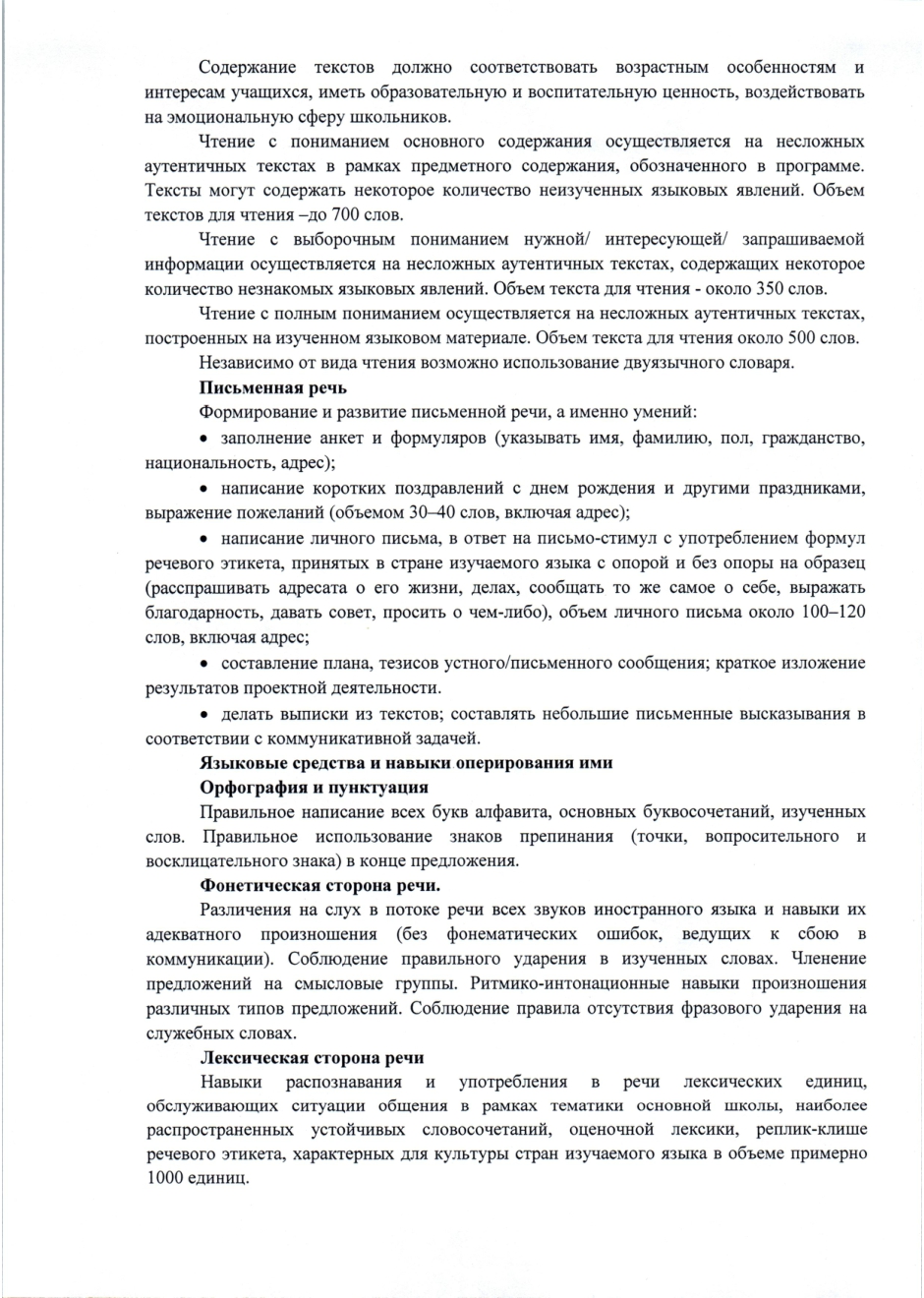 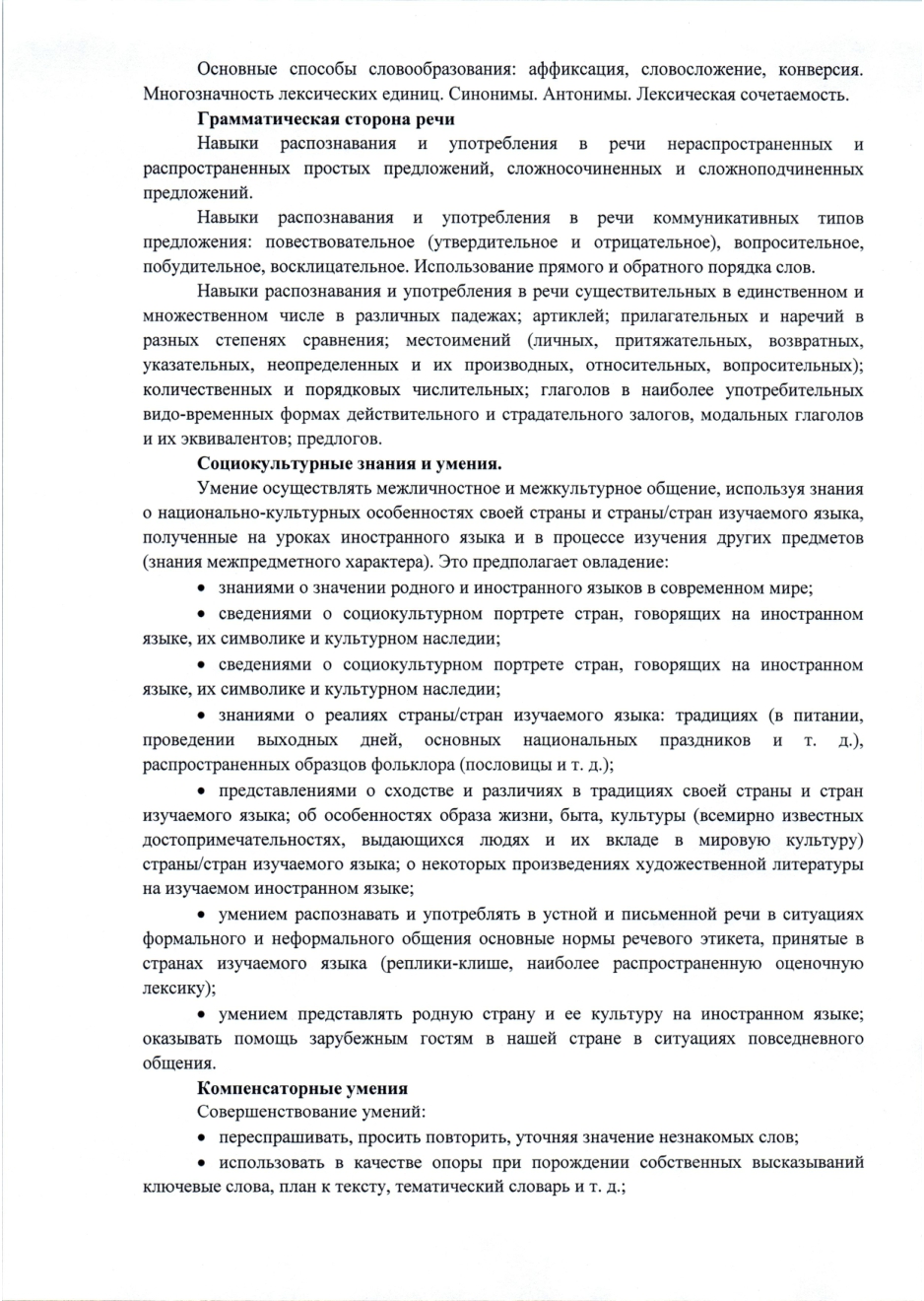 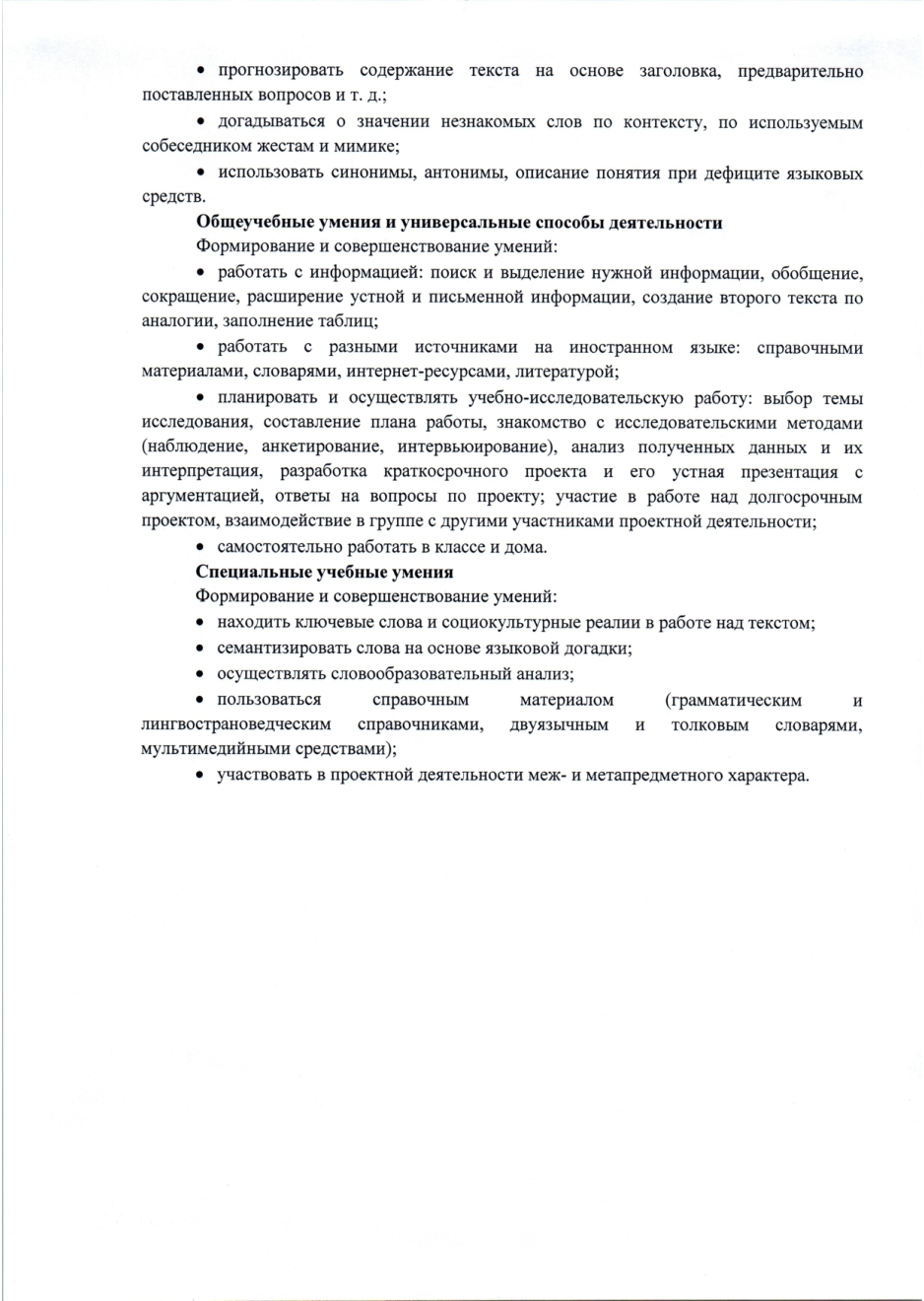                                                                                                                                                                                    Приложение 3НЕДЕЛЬНАЯ СЕТКА ЧАСОВ ОСНОВНОГО ОБЩЕГО ОБРАЗОВАНИЯ(из ПООП ООО, одобренной Федеральным учебно-методическим объединением по общему образованиюПротокол заседания от 8 апреля . № 1/15)5,6,7,8 классы 2018-2019 уч. год, 35 учебных недель  *Второй иностранный язык в 5-9 классе будет реализоваться с 01.09.2019г                                                                                                                                              Предметная область «Основы духовно-нравственной культуры народов России» реализуется на уровне основного общего образования через: - включение занятий по предметной области во внеурочную деятельность, в рамках внеурочной деятельности (цикл классных часов); - включение в рабочие программы учебных предметов других предметных областей тем, содержащих вопросы духовно-нравственного воспитания (история, обществознание, география, ИЗО, музыка).ГОДОВАЯ СЕТКА ЧАСОВ ОСНОВНОГО ОБЩЕГО ОБРАЗОВАНИЯ(из ПООП ООО, одобренной Федеральным учебно-методическим объединением по общему образованиюПротокол заседания от 8 апреля . № 1/15)5,6,7,8 классы 2018-2019 уч. год, 35 учебных недель  *Второй иностранный язык в 5-9 классе будет реализоваться с 01.09.2019г                                                                                                                                              Предметная область «Основы духовно-нравственной культуры народов России» реализуется на уровне основного общего образования через: - включение занятий по предметной области во внеурочную деятельность, в рамках внеурочной деятельности (цикл классных часов); - включение в рабочие программы учебных предметов других предметных областей тем, содержащих вопросы духовно-нравственного воспитания (история, обществознание, география, ИЗО, музыка).Предметные областиУчебныепредметыКлассКоличество часов в неделюКоличество часов в неделюКоличество часов в неделюКоличество часов в неделюКоличество часов в неделюПредметные областиУчебныепредметыКлассVVIVIIVIIIВсегоОбязательная частьОбязательная частьОбязательная частьОбязательная частьОбязательная частьОбязательная частьРусский язык и литератураРусский язык564318Русский язык и литератураЛитература332210Родной язык и родная литератураРодной язык0,5---0,5Родной язык и родная литератураРодная литература0,5---0,5Иностранные языкиИностранный язык 333312Иностранные языкиВторой иностранный язык*Математика и информатикаМатематика5510Математика и информатикаАлгебра--336Математика и информатикаГеометрия--224Математика и информатикаИнформатика и ИКТ--112Общественно-научные предметыИстория России. Всеобщая история.22228Общественно-научные предметыОбществознание-1113Общественно-научные предметыГеография11226Основы духовно – нравственной культуры народов РоссииОсновы духовно – нравственной культуры народов России*----Естественно-научные предметыФизика--224Естественно-научные предметыХимия---22Естественно-научные предметыБиология11125ИскусствоМузыка11114ИскусствоИзобразительное искусство111-3ТехнологияТехнология22217Физическая культура и основы безопасности жизнедеятельностиОБЖ---11Физическая культура и основы безопасности жизнедеятельностиФизическая культура333312Итого Итого 28293031118Часть, формируемая участниками образовательных отношений Часть, формируемая участниками образовательных отношений 11226ОбществознаниеОбществознание11БиологияБиология11Курс «Юный математик»Курс «Юный математик»0,50,5Курс «Национальные традиции англоязычных стран»Курс «Национальные традиции англоязычных стран»0,50,5Курс «Юный информатик»Курс «Юный информатик»0,50,5Курс «Английский язык для путешественников»Курс «Английский язык для путешественников»          0,50,5Курс «Техническая графика»Курс «Техническая графика»11Курс «Физика вокруг нас»Курс «Физика вокруг нас»0,50,5Курс «Решать задачи может каждый»Курс «Решать задачи может каждый»0,50,5Всего по УП ОУВсего по УП ОУ29303233124Максимально допустимая недельная нагрузка при 5-и дневной  учебной неделе(в соответствии с СанПиН 2.4.2.2821-10 с изменениями от 18.12.2015 г.)Максимально допустимая недельная нагрузка при 5-и дневной  учебной неделе(в соответствии с СанПиН 2.4.2.2821-10 с изменениями от 18.12.2015 г.)29303233124Предметные областиУчебныепредметыКлассКоличество часов в годКоличество часов в годКоличество часов в годКоличество часов в годКоличество часов в годКоличество часов в годПредметные областиVVIVIIVIIIВсегоОбязательная частьОбязательная частьОбязательная частьОбязательная частьОбязательная частьОбязательная частьРусский язык и литератураРусский язык175210140105630Русский язык и литератураЛитература1051057070350Родной язык и родная литератураРодной язык17,5---17,5Родной язык и родная литератураРодная литература17,5---17,5Иностранные языкиИностранный язык105105105105420Иностранные языкиВторой иностранный язык*Математика и информатикаМатематика175175-350Математика и информатикаАлгебра--105105210Математика и информатикаГеометрия--7070140Математика и информатикаИнформатика --353570Общественно-научные предметыИстория России. Всеобщая история.70707070280Общественно-научные предметыОбществознание-353535105Общественно-научные предметыГеография35357070210Основы духовно – нравственной культуры народов РоссииОсновы духовно – нравственной культуры народов России*----Естественно-научные предметыФизика--7070140Естественно-научные предметыХимия---7070Естественно-научные предметыБиология35353570175ИскусствоМузыка35353535140ИскусствоИзобразительное искусство353535-105ТехнологияТехнология70707035245Физическая культура и основы безопасности жизнедеятельностиОБЖ---3535Физическая культура и основы безопасности жизнедеятельностиФизическая культура и основы безопасности жизнедеятельностиФизическая культура105105105105420Итого Итого 9801015105010854130Часть, формируемая участниками образовательных отношений Часть, формируемая участниками образовательных отношений 35357070210ОбществознаниеОбществознание3535БиологияБиология3535Курс «Юный математик»Курс «Юный математик»17,517,5Курс «Национальные традиции англоязычных стран»Курс «Национальные традиции англоязычных стран»17,517,5Курс «Юный информатик»Курс «Юный информатик»17,517,5Курс «Английский язык для путешественников»Курс «Английский язык для путешественников»17,517,5Курс «Техническая графика»Курс «Техническая графика»3535Курс «Физика вокруг нас»Курс «Физика вокруг нас»17,517,5Курс «Решать задачи может каждый»Курс «Решать задачи может каждый»17,517,5Всего по УП ОУВсего по УП ОУ10151050112011554340